DÉCLARATION PRÉALABLE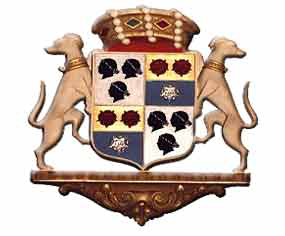 N° de la déclaration préalable :En date du :Bénéficiaire(s) :Nature des travaux :Surface de plancher ou emprise au sol autorisée : 				                       m²Hauteur de la/des construction(s) : 				                                           m²Surface des bâtiments à démolir : 				                                           m² Superficie du terrain : 				                                                               m²Le dossier peut être consulté à la Mairie de (ville et adresse) :Droit de recours :Le délai de recours contentieux est de deux mois à compter du premier jour d’une période continue de deux mois d’affichage sur le terrain du présent panneau (article R. 600-2 du code de l’urbanisme).Tout recours administratif ou tout recours contentieux doit, à peine d’irrecevabilité, être notifié à l’auteur de la décision et au bénéficiaire du permis ou de la décision prise sur la déclaration préalable. Cette notification doit être adressée par lettre recommandée avec accusé de réception dans un délai de quinze jours francs à compter du dépôt du recours (article R.600-1 du code de l’urbanisme).